PONOVITEV SNOVI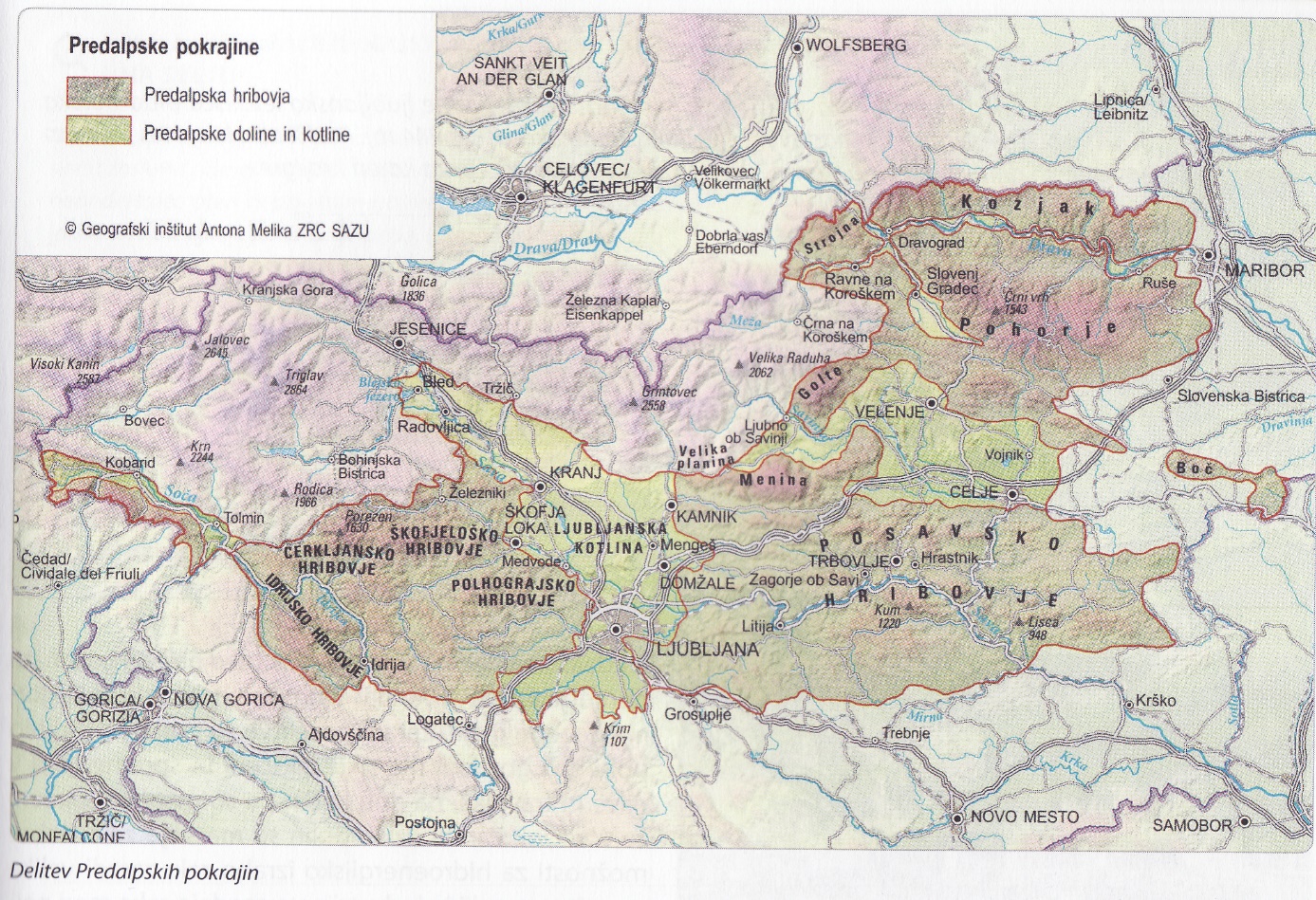 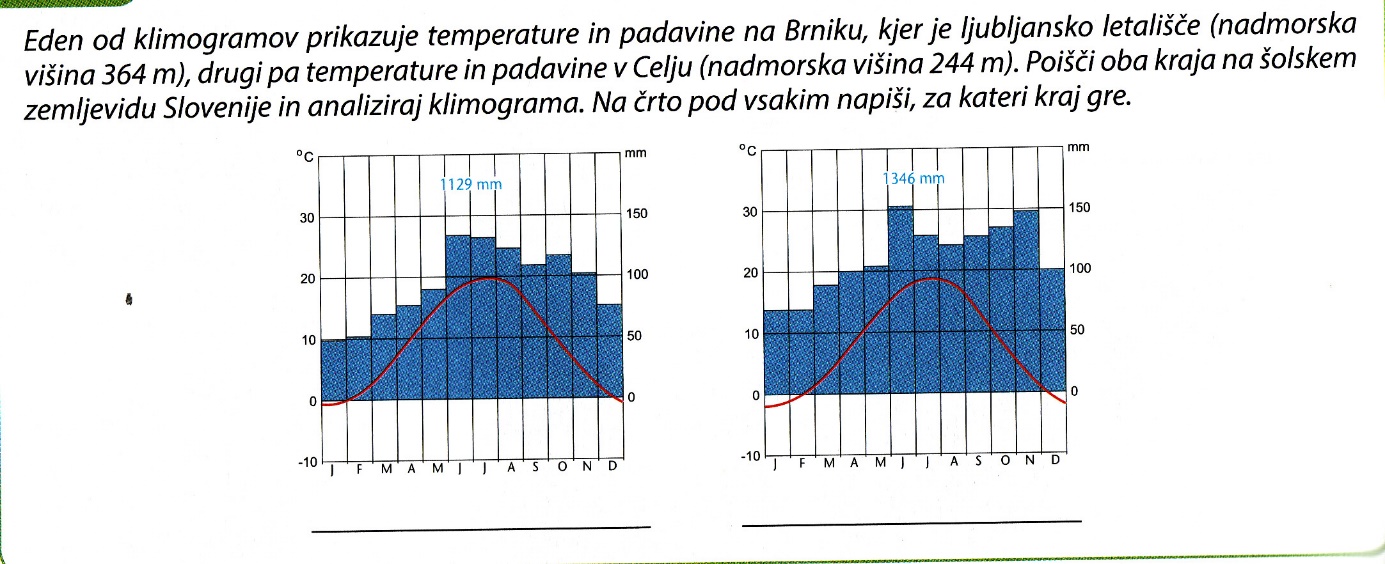 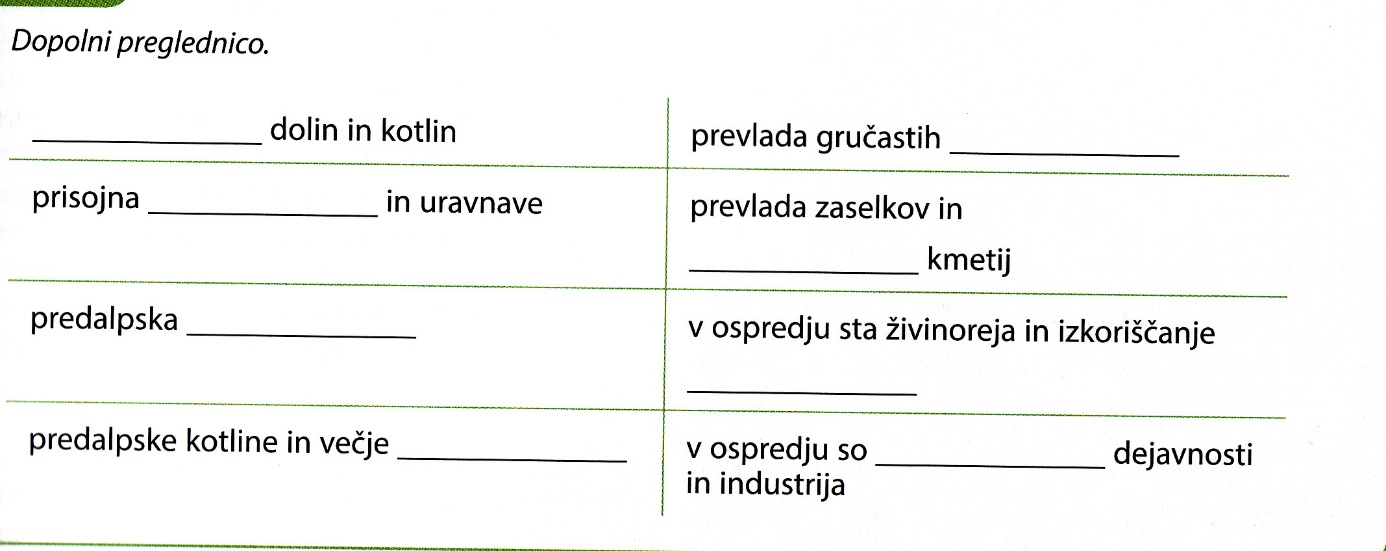 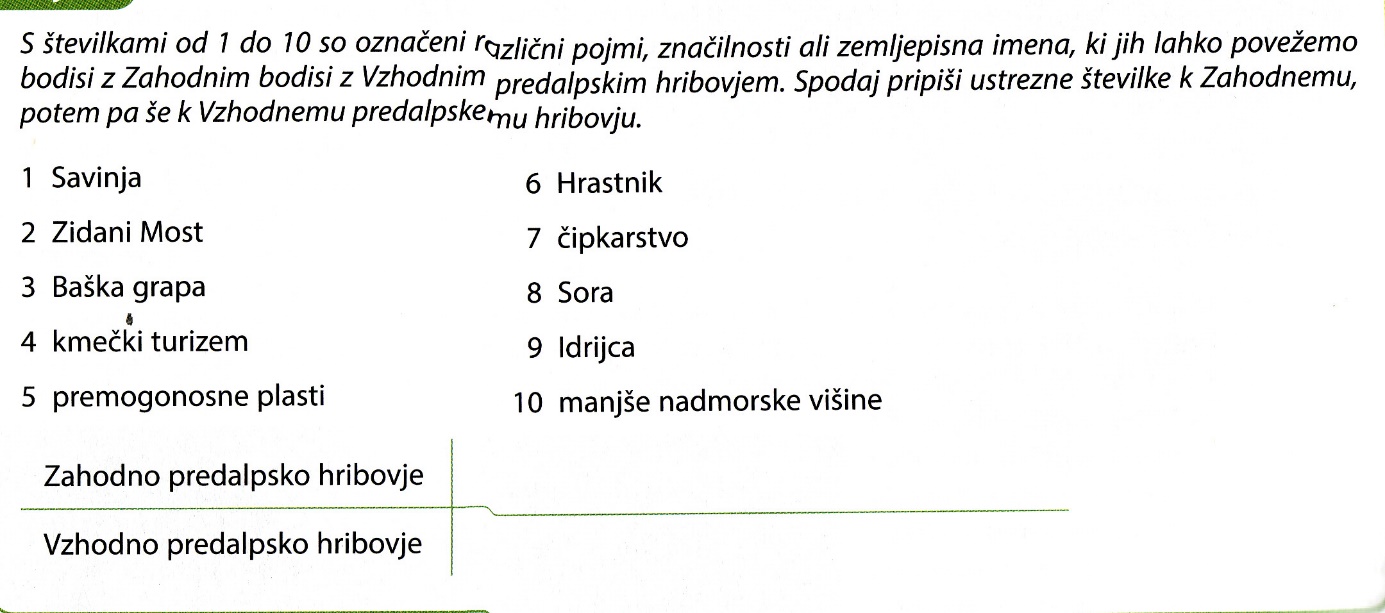 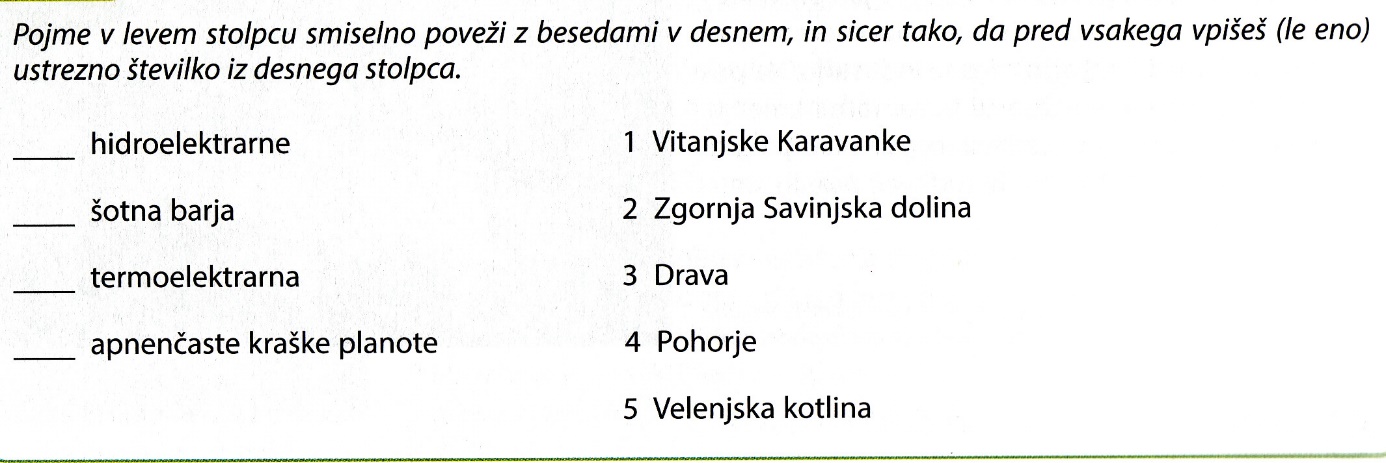 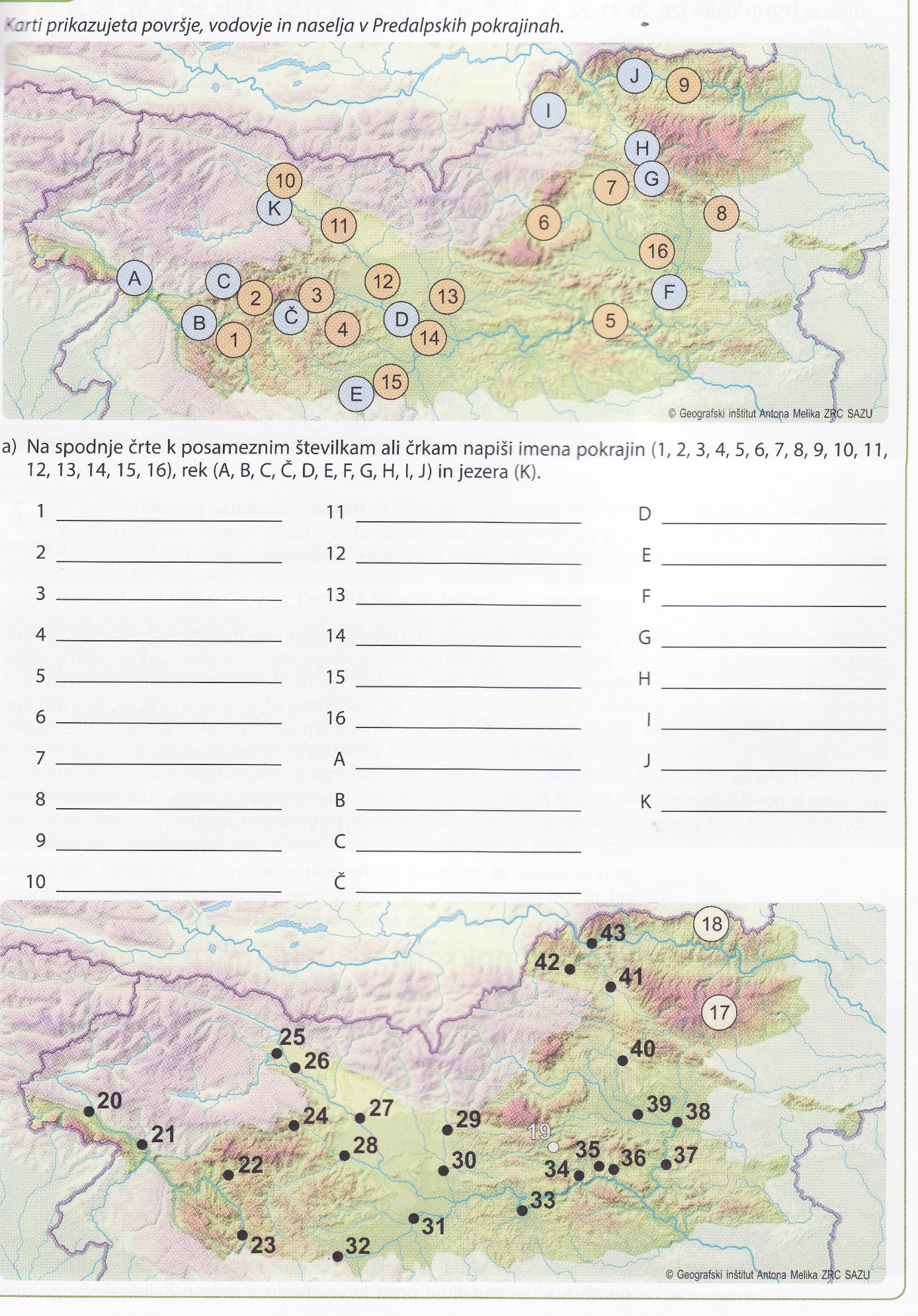 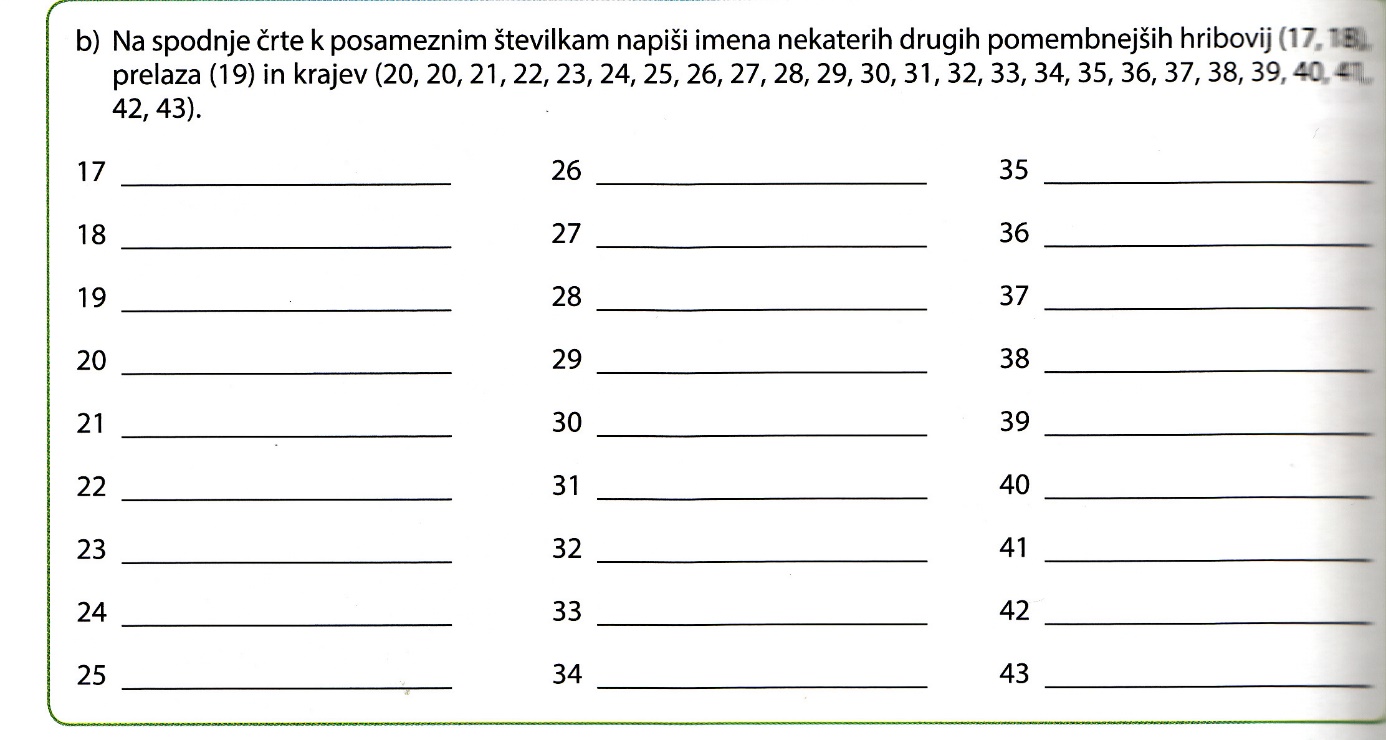 